Приложение №1 к Правилам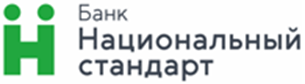 работы с партнерами по привлечению юридических лиц, индивидуальных предпринимателей и лиц, занимающихся в установленном законодательством Российской Федерации порядке частной практикой, на банковское обслуживание в АО Банк «Национальный стандарт»Тарифы вознаграждения по партнерской программеНастоящие Тарифы вознаграждения определяют размер вознаграждения Партнеру в АО Банк «Национальный стандарт» (далее – Банк) за факт заключения юридическими лицами, индивидуальными предпринимателями и физическими лицами, занимающимися в установленном законодательством Российской Федерации порядке частной практикой (далее - Клиент) с Банком Договора на банковское обслуживание, путем присоединения к Правилам комплексного банковского обслуживания и открытии счета в АО Банк «Национальный стандарт» (далее – Договор банковского обслуживания).Размер вознаграждения Партнеру за заключение клиентом – юридическим лицом с Банком Договора:*Не суммируется с дополнительным вознаграждением за открытие расчетного счета клиенту, дата регистрации которого свыше 6 месяцев.Размер вознаграждения Партнеру за заключение клиентом – индивидуальным предпринимателем или физическим лицом, занимающимся в установленном законодательством Российской Федерации порядке частной практикой с Банком Договора:*Не суммируется с дополнительным вознаграждением за открытие расчетного счета клиенту, дата регистрации которого свыше 6 месяцев.Количество Клиентов, заключивших с
Банком Договор банковского обслуживания для открытия расчетного счета(за календарный месяц), шт.Размер
вознаграждения за открытие счета,руб.Дополнительное вознаграждениеза открытие расчетного счета клиенту, дата регистрации которого свыше 6 месяцев,руб.Дополнительное вознаграждениеза открытие расчетного счета клиенту, дата регистрации которого свыше 12 месяцев*,руб.1 - 33000+1500+20004 - 103500+1500+2000свыше 104000+1500+2000Количество Клиентов, заключивших с
Банком Договор банковского обслуживания для открытия расчетного счета(за календарный месяц), шт.Размер
вознаграждения за открытие счета,руб.Дополнительное вознаграждениеза открытие расчетного счета клиенту, дата регистрации которого свыше 6 месяцев,руб.Дополнительное вознаграждениеза открытие расчетного счета клиенту, дата регистрации которого свыше 12 месяцев*,руб.от 1 и выше1500+1000+1500